Lidmaatschapsformulier NSDV Trivium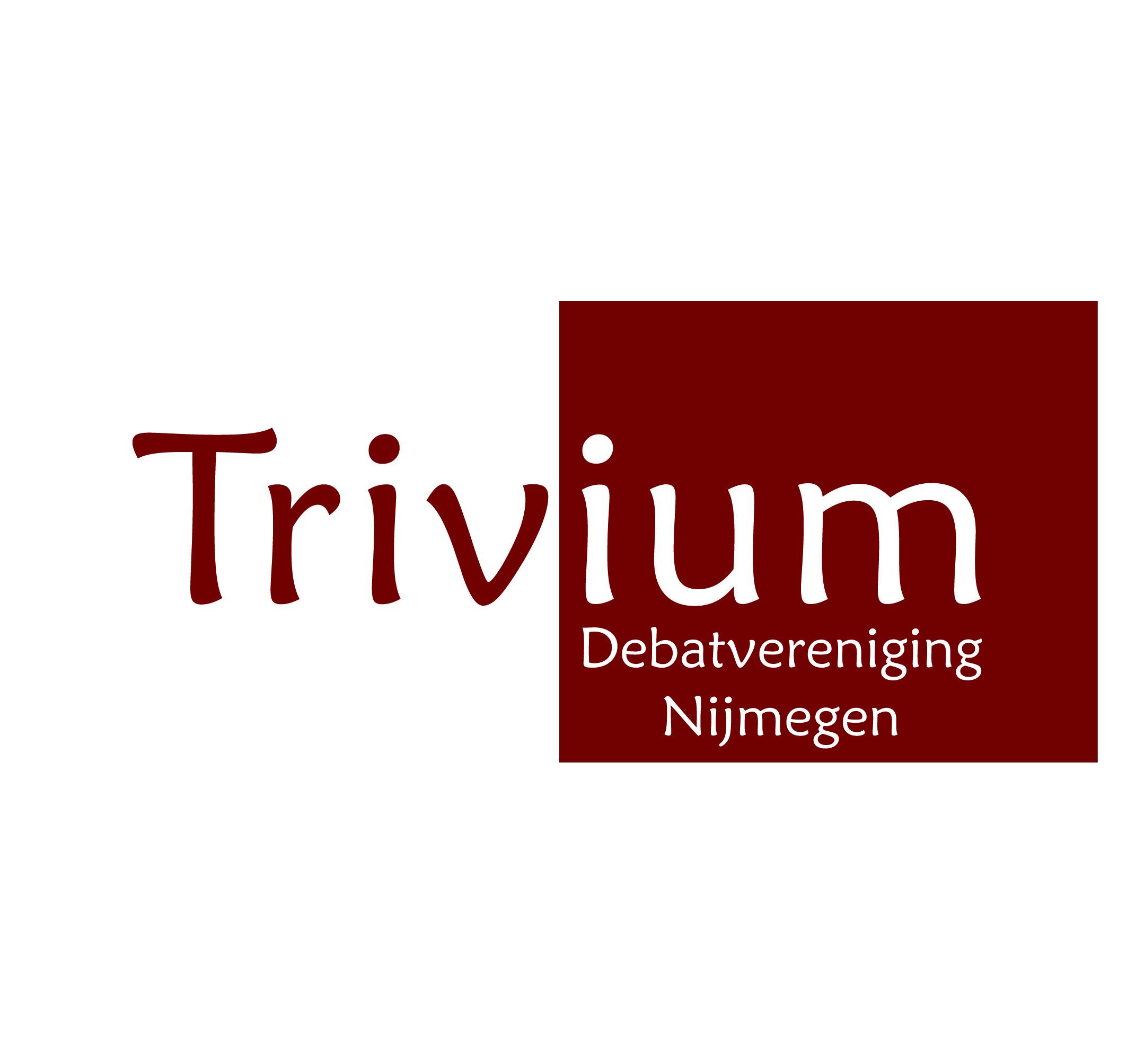 Hiermee verklaar ik het lidmaatschap van NSDV Trivium te aanvaarden. Daarbij aanvaard ik ook de statuten en het huishoudelijk reglement, waar ik kennis van neem. Tevens ben ik ervan op de hoogte dat het lidmaatschap van NSDV Trivium het lidmaatschap van de Nederlandse Debatbond met zich meebrengt en dat de Nederlandse Debatbond enkele van mijn gegevens ontvangt. Daar kan ik bezwaar tegen maken bij het bestuur van NSDV Trivium. ContributieMet het lidmaatschap aanvaard ik dat het contributiebedrag jaarlijks wordt geïncasseerd. Ik machtig Trivium daartoe door het daartoe bestemde formulier in te vullen. Betaalwijze eerste contributie (aankruisen wat van toepassing is):
□ Automatische incasso□ Contante betaling□ Overboeking op rekeningnummer NL52RABO0157868850Gegevens lid□ Trivium mag mijn telefoonnummer en e-mailadres opnemen in haar ledenlijst□ Ik koop Triviums cursusreader t.w.v. €5 (contant te betalen)Datum ondertekening: ..............................................................................Handtekening lid:Voornaam:..............................................................................Achternaam:..............................................................................Geboortedatum:..............................................................................Adres:............................................................................................................................................................Telefoonnummer:..............................................................................E-mailadres:..............................................................................Opleiding:..............................................................................Studentnummer:..............................................................................